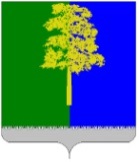 Муниципальное образование Кондинский районХанты-Мансийского автономного округа – ЮгрыАДМИНИСТРАЦИЯ КОНДИНСКОГО РАЙОНАПОСТАНОВЛЕНИЕВ соответствии со статьей 179 Бюджетного кодекса Российской Федерации, указами Президента Российской Федерации от 07 мая 2018 года № 204 «О национальных целях и стратегических задачах развития Российской Федерации на период до 2024 года»,                            от 21 июля 2020 года № 474 «О национальных целях развития Российской Федерации на период до 2030 года», руководствуясь постановлением Правительства Ханты-Мансийского автономного округа – Югры от 05 августа 2021 года № 289-п «О порядке разработки и реализации государственных программ Ханты-Мансийского автономного округа – Югры», постановлениями администрации Кондинского района от 29 августа 2022 года № 2010                     «О порядке разработки и реализации муниципальных программ Кондинского района»,                 от 31 августа 2022 года № 2041 «О Перечне муниципальных программ Кондинского района», в целях совершенствования управления муниципальными программами Кондинского района, администрация Кондинского района постановляет:1. Внести в постановление администрации Кондинского района от 09 ноября                   2022 года № 2431 «Об утверждении муниципальной программы Кондинского района «Содействие развитию застройки» следующие изменения: 1.1. Пункт 5 постановления изложить в следующей редакции:«5. Контроль за выполнением постановления возложить на заместителя главы района             А.И. Уланова.».1.2. Приложение к постановлению изложить в новой редакции (приложение).2. Обнародовать постановление в соответствии с решением Думы Кондинского района от 27 февраля 2017 года № 215 «Об утверждении Порядка опубликования (обнародования) муниципальных правовых актов и другой официальной информации органов местного самоуправления муниципального образования Кондинский район» и разместить на официальном сайте органов местного самоуправления Кондинского района. 3. Постановление вступает в силу после его обнародования.ки/Банк документов/Постановления 2024Приложение к постановлению администрации районаот 19.02.2024 № 177Паспорт муниципальной программы Таблица 1Распределение финансовых ресурсов муниципальной программы (по годам)Таблица 2Перечень структурных элементов (основных мероприятий) муниципальной программыТаблица 3Показатели, характеризующие эффективность структурного элемента (основных мероприятий) муниципальной программыот 19 февраля 2024 года№ 177пгт. МеждуреченскийО внесении изменений в постановление администрации Кондинского района от 09 ноября 2022 года № 2431              «Об утверждении муниципальной программы Кондинского района «Содействие развитию застройки»Глава районаА.А.МухинНаименование муниципальной программы Содействие развитию застройкиСодействие развитию застройкиСодействие развитию застройкиСроки реализации муниципальной программы Сроки реализации муниципальной программы Сроки реализации муниципальной программы Сроки реализации муниципальной программы 2023 - 2030 годы2023 - 2030 годы2023 - 2030 годы2023 - 2030 годы2023 - 2030 годыКуратор муниципальной программы Заместитель главы Кондинского района, в ведении которого находится управление по природным ресурсам и экологии администрации Кондинского районаЗаместитель главы Кондинского района, в ведении которого находится управление по природным ресурсам и экологии администрации Кондинского районаЗаместитель главы Кондинского района, в ведении которого находится управление по природным ресурсам и экологии администрации Кондинского районаЗаместитель главы Кондинского района, в ведении которого находится управление по природным ресурсам и экологии администрации Кондинского районаЗаместитель главы Кондинского района, в ведении которого находится управление по природным ресурсам и экологии администрации Кондинского районаЗаместитель главы Кондинского района, в ведении которого находится управление по природным ресурсам и экологии администрации Кондинского районаЗаместитель главы Кондинского района, в ведении которого находится управление по природным ресурсам и экологии администрации Кондинского районаЗаместитель главы Кондинского района, в ведении которого находится управление по природным ресурсам и экологии администрации Кондинского районаЗаместитель главы Кондинского района, в ведении которого находится управление по природным ресурсам и экологии администрации Кондинского районаЗаместитель главы Кондинского района, в ведении которого находится управление по природным ресурсам и экологии администрации Кондинского районаЗаместитель главы Кондинского района, в ведении которого находится управление по природным ресурсам и экологии администрации Кондинского районаЗаместитель главы Кондинского района, в ведении которого находится управление по природным ресурсам и экологии администрации Кондинского районаОтветственный исполнитель муниципальной программы Управление по природным ресурсам и экологии администрации Кондинского районаУправление по природным ресурсам и экологии администрации Кондинского районаУправление по природным ресурсам и экологии администрации Кондинского районаУправление по природным ресурсам и экологии администрации Кондинского районаУправление по природным ресурсам и экологии администрации Кондинского районаУправление по природным ресурсам и экологии администрации Кондинского районаУправление по природным ресурсам и экологии администрации Кондинского районаУправление по природным ресурсам и экологии администрации Кондинского районаУправление по природным ресурсам и экологии администрации Кондинского районаУправление по природным ресурсам и экологии администрации Кондинского районаУправление по природным ресурсам и экологии администрации Кондинского районаУправление по природным ресурсам и экологии администрации Кондинского районаСоисполнители муниципальной программы------------Национальная цель------------Цели муниципальной программы Создание условий для развития жилищного, социального, бытового и иного строительства в населенных пунктах Кондинского района, развитие рынка земельных отношений и обеспечение поселений территориями, пригодными для жилищного, социального, бытового и иного строительства и их устойчивого развитияСоздание условий для развития жилищного, социального, бытового и иного строительства в населенных пунктах Кондинского района, развитие рынка земельных отношений и обеспечение поселений территориями, пригодными для жилищного, социального, бытового и иного строительства и их устойчивого развитияСоздание условий для развития жилищного, социального, бытового и иного строительства в населенных пунктах Кондинского района, развитие рынка земельных отношений и обеспечение поселений территориями, пригодными для жилищного, социального, бытового и иного строительства и их устойчивого развитияСоздание условий для развития жилищного, социального, бытового и иного строительства в населенных пунктах Кондинского района, развитие рынка земельных отношений и обеспечение поселений территориями, пригодными для жилищного, социального, бытового и иного строительства и их устойчивого развитияСоздание условий для развития жилищного, социального, бытового и иного строительства в населенных пунктах Кондинского района, развитие рынка земельных отношений и обеспечение поселений территориями, пригодными для жилищного, социального, бытового и иного строительства и их устойчивого развитияСоздание условий для развития жилищного, социального, бытового и иного строительства в населенных пунктах Кондинского района, развитие рынка земельных отношений и обеспечение поселений территориями, пригодными для жилищного, социального, бытового и иного строительства и их устойчивого развитияСоздание условий для развития жилищного, социального, бытового и иного строительства в населенных пунктах Кондинского района, развитие рынка земельных отношений и обеспечение поселений территориями, пригодными для жилищного, социального, бытового и иного строительства и их устойчивого развитияСоздание условий для развития жилищного, социального, бытового и иного строительства в населенных пунктах Кондинского района, развитие рынка земельных отношений и обеспечение поселений территориями, пригодными для жилищного, социального, бытового и иного строительства и их устойчивого развитияСоздание условий для развития жилищного, социального, бытового и иного строительства в населенных пунктах Кондинского района, развитие рынка земельных отношений и обеспечение поселений территориями, пригодными для жилищного, социального, бытового и иного строительства и их устойчивого развитияСоздание условий для развития жилищного, социального, бытового и иного строительства в населенных пунктах Кондинского района, развитие рынка земельных отношений и обеспечение поселений территориями, пригодными для жилищного, социального, бытового и иного строительства и их устойчивого развитияСоздание условий для развития жилищного, социального, бытового и иного строительства в населенных пунктах Кондинского района, развитие рынка земельных отношений и обеспечение поселений территориями, пригодными для жилищного, социального, бытового и иного строительства и их устойчивого развитияСоздание условий для развития жилищного, социального, бытового и иного строительства в населенных пунктах Кондинского района, развитие рынка земельных отношений и обеспечение поселений территориями, пригодными для жилищного, социального, бытового и иного строительства и их устойчивого развитияЗадачи муниципальной программы Обеспечение проведения государственного кадастрового учета земельных участковОбеспечение проведения государственного кадастрового учета земельных участковОбеспечение проведения государственного кадастрового учета земельных участковОбеспечение проведения государственного кадастрового учета земельных участковОбеспечение проведения государственного кадастрового учета земельных участковОбеспечение проведения государственного кадастрового учета земельных участковОбеспечение проведения государственного кадастрового учета земельных участковОбеспечение проведения государственного кадастрового учета земельных участковОбеспечение проведения государственного кадастрового учета земельных участковОбеспечение проведения государственного кадастрового учета земельных участковОбеспечение проведения государственного кадастрового учета земельных участковОбеспечение проведения государственного кадастрового учета земельных участковПодпрограммы------------Целевые показатели муниципальной программы № п/пНаименование целевого показателяДокумент - основаниеДокумент - основаниеЗначение показателя по годамЗначение показателя по годамЗначение показателя по годамЗначение показателя по годамЗначение показателя по годамЗначение показателя по годамЗначение показателя по годамЗначение показателя по годамЦелевые показатели муниципальной программы № п/пНаименование целевого показателяДокумент - основаниеДокумент - основаниебазовое значение20232024202420252026на момент окончания реализации муниципальной программыОтветственный исполнитель/ соисполнитель  за достижение показателяЦелевые показатели муниципальной программы 1.Доля площади земельных участков, являющихся объектами налогообложения земельным налогом, в общей площади территории муниципального района (%) Указ Президента Российской Федерацииот 28 апреля            2008 года № 607               «Об оценке эффективности деятельности органов местного самоуправления муниципальных, городских округов и муниципальных районов»,распоряжение Правительства                    Ханты-Мансийского автономного округа – Югры            от 15 марта            2013 года № 92-рп«Об оценке эффективности деятельности органов местного самоуправления городских округов и муниципальных районов Ханты-Мансийского автономного округа – Югры»Указ Президента Российской Федерацииот 28 апреля            2008 года № 607               «Об оценке эффективности деятельности органов местного самоуправления муниципальных, городских округов и муниципальных районов»,распоряжение Правительства                    Ханты-Мансийского автономного округа – Югры            от 15 марта            2013 года № 92-рп«Об оценке эффективности деятельности органов местного самоуправления городских округов и муниципальных районов Ханты-Мансийского автономного округа – Югры»608998,298,2 98,598,8100Управление по природным ресурсам и экологии администрации Кондинского районаПараметры финансового обеспечения муниципальной программы Источники финансированияИсточники финансированияРасходы по годам (тыс. рублей)Расходы по годам (тыс. рублей)Расходы по годам (тыс. рублей)Расходы по годам (тыс. рублей)Расходы по годам (тыс. рублей)Расходы по годам (тыс. рублей)Расходы по годам (тыс. рублей)Расходы по годам (тыс. рублей)Расходы по годам (тыс. рублей)Расходы по годам (тыс. рублей)Параметры финансового обеспечения муниципальной программы Источники финансированияИсточники финансированиявсеговсего20232024202420242025202520262027-2030Параметры финансового обеспечения муниципальной программы всеговсего11 199,211 199,21 399,91 399,91 399,91 399,91 399,91 399,91 399,95 599,6Параметры финансового обеспечения муниципальной программы федеральный бюджетфедеральный бюджет0,00,00,00,00,00,00,00,00,00,0Параметры финансового обеспечения муниципальной программы бюджет автономного округабюджет автономного округа0,00,00,00,00,00,00,00,00,00,0Параметры финансового обеспечения муниципальной программы местный бюджетместный бюджет11 199,211 199,21 399,9 1 399,91 399,91 399,91 399,91 399,91 399,95 599,6Параметры финансового обеспечения муниципальной программы иные источники финансированияиные источники финансирования0,00,00,00,00,00,00,00,00,00,0Параметры финансового обеспечения муниципальной программы Справочно: Межбюджетные трансферты городским и сельским поселениям районаСправочно: Межбюджетные трансферты городским и сельским поселениям района0,00,00,00,00,00,00,00,00,00,0Параметры финансового обеспечения региональных проектов, проектов автономного округа и проектов Кондинского района, реализуемых в Кондинском районеИсточники финансированияИсточники финансированияРасходы по годам (тыс. рублей)Расходы по годам (тыс. рублей)Расходы по годам (тыс. рублей)Расходы по годам (тыс. рублей)Расходы по годам (тыс. рублей)Расходы по годам (тыс. рублей)Расходы по годам (тыс. рублей)Расходы по годам (тыс. рублей)Расходы по годам (тыс. рублей)Расходы по годам (тыс. рублей)Параметры финансового обеспечения региональных проектов, проектов автономного округа и проектов Кондинского района, реализуемых в Кондинском районеИсточники финансированияИсточники финансированиявсеговсего20232024202420242025202520262027 - 2030Параметры финансового обеспечения региональных проектов, проектов автономного округа и проектов Кондинского района, реализуемых в Кондинском районевсеговсего0,00,00,00,00,00,00,00,00,00,0Параметры финансового обеспечения региональных проектов, проектов автономного округа и проектов Кондинского района, реализуемых в Кондинском районефедеральный бюджетфедеральный бюджет0,00,00,00,00,00,00,00,00,00,0Параметры финансового обеспечения региональных проектов, проектов автономного округа и проектов Кондинского района, реализуемых в Кондинском районебюджет автономного округабюджет автономного округа0,00,00,00,00,00,00,00,00,00,0Параметры финансового обеспечения региональных проектов, проектов автономного округа и проектов Кондинского района, реализуемых в Кондинском районеместный бюджетместный бюджет0,00,00,00,00,00,00,00,00,00,0Параметры финансового обеспечения региональных проектов, проектов автономного округа и проектов Кондинского района, реализуемых в Кондинском районеиные источники финансированияиные источники финансирования0,00,00,00,00,00,00,00,00,00,0Объем налоговых расходов Кондинского района Объем налоговых расходов Кондинского района Объем налоговых расходов Кондинского района Расходы по годам (тыс. рублей)Расходы по годам (тыс. рублей)Расходы по годам (тыс. рублей)Расходы по годам (тыс. рублей)Расходы по годам (тыс. рублей)Расходы по годам (тыс. рублей)Расходы по годам (тыс. рублей)Расходы по годам (тыс. рублей)Расходы по годам (тыс. рублей)Расходы по годам (тыс. рублей)Объем налоговых расходов Кондинского района Объем налоговых расходов Кондинского района Объем налоговых расходов Кондинского района всеговсего20232024202420242025202520262027 - 2030Объем налоговых расходов Кондинского района Объем налоговых расходов Кондинского района Объем налоговых расходов Кондинского района 0,00,00,00,00,00,00,00,00,00,0№структурного элемента (основного мероприятия)Структурный элемент(основное мероприятие) муниципальной программыОтветственный исполнитель/соисполнитель Источники финансирования Финансовые затраты на реализацию (тыс. рублей) Финансовые затраты на реализацию (тыс. рублей) Финансовые затраты на реализацию (тыс. рублей) Финансовые затраты на реализацию (тыс. рублей) Финансовые затраты на реализацию (тыс. рублей) Финансовые затраты на реализацию (тыс. рублей) №структурного элемента (основного мероприятия)Структурный элемент(основное мероприятие) муниципальной программыОтветственный исполнитель/соисполнитель Источники финансирования всегов том числев том числев том числев том числев том числе№структурного элемента (основного мероприятия)Структурный элемент(основное мероприятие) муниципальной программыОтветственный исполнитель/соисполнитель Источники финансирования всего2023 год2024 год2025 год2026 год2027-2030 годы123456789101.Изготовление межевых планов и проведение кадастрового учета земельных участков (целевой показатель 1)Управление по природным ресурсам и экологии администрации Кондинского районавсего10 057,01 237,01 260,01 260,01 260,05 040,01.Изготовление межевых планов и проведение кадастрового учета земельных участков (целевой показатель 1)Управление по природным ресурсам и экологии администрации Кондинского районафедеральный бюджет0,00,00,00,00,00,01.Изготовление межевых планов и проведение кадастрового учета земельных участков (целевой показатель 1)Управление по природным ресурсам и экологии администрации Кондинского районабюджет автономного округа0,00,00,00,00,00,01.Изготовление межевых планов и проведение кадастрового учета земельных участков (целевой показатель 1)Управление по природным ресурсам и экологии администрации Кондинского районаместный бюджет10 057,01 237,01 260,01 260,01 260,05 040,01.Изготовление межевых планов и проведение кадастрового учета земельных участков (целевой показатель 1)Управление по природным ресурсам и экологии администрации Кондинского районаиные источники финансирования0,00,00,00,00,00,02.Оценка земельных участков (целевой показатель 1)Управление по природным ресурсам и экологии администрации Кондинского районавсего375,039,048,048,048,0192,02.Оценка земельных участков (целевой показатель 1)Управление по природным ресурсам и экологии администрации Кондинского районафедеральный бюджет0,00,00,00,00,00,02.Оценка земельных участков (целевой показатель 1)Управление по природным ресурсам и экологии администрации Кондинского районабюджет автономного округа0,00,00,00,00,00,02.Оценка земельных участков (целевой показатель 1)Управление по природным ресурсам и экологии администрации Кондинского районаместный бюджет375,039,048,048,048,0192,02.Оценка земельных участков (целевой показатель 1)Управление по природным ресурсам и экологии администрации Кондинского районаиные источники финансирования0,00,00,00,00,00,03.Обновление программного обеспечения земельных отношений(целевой показатель 1)Управление по природным ресурсам и экологии администрации Кондинского районавсего767,2123,991,991,991,9367,63.Обновление программного обеспечения земельных отношений(целевой показатель 1)Управление по природным ресурсам и экологии администрации Кондинского районафедеральный бюджет0,00,00,00,00,00,03.Обновление программного обеспечения земельных отношений(целевой показатель 1)Управление по природным ресурсам и экологии администрации Кондинского районабюджет автономного округа0,00,00,00,00,00,03.Обновление программного обеспечения земельных отношений(целевой показатель 1)Управление по природным ресурсам и экологии администрации Кондинского районаместный бюджет767,2123,991,991,991,9367,63.Обновление программного обеспечения земельных отношений(целевой показатель 1)Управление по природным ресурсам и экологии администрации Кондинского районаиные источники финансирования0,00,00,00,00,00,04.Организация проведения комплексных кадастровых работ(показатель 1 из таблицы 3)Управление по природным ресурсам и экологии администрации Кондинского районавсего0,00,00,00,00,00,04.Организация проведения комплексных кадастровых работ(показатель 1 из таблицы 3)Управление по природным ресурсам и экологии администрации Кондинского районафедеральный бюджет0,00,00,00,00,00,04.Организация проведения комплексных кадастровых работ(показатель 1 из таблицы 3)Управление по природным ресурсам и экологии администрации Кондинского районабюджет автономного округа0,00,00,00,00,00,04.Организация проведения комплексных кадастровых работ(показатель 1 из таблицы 3)Управление по природным ресурсам и экологии администрации Кондинского районаместный бюджет0,00,00,00,00,00,04.Организация проведения комплексных кадастровых работ(показатель 1 из таблицы 3)Управление по природным ресурсам и экологии администрации Кондинского районаиные источники0,00,00,00,00,00,0Всего по муниципальной программе:Всего по муниципальной программе:Управление по природным ресурсам и экологии администрации Кондинского районавсего11 199,21 399,91 399,91 399,91 399, 95 599,6Всего по муниципальной программе:Всего по муниципальной программе:Управление по природным ресурсам и экологии администрации Кондинского районафедеральный бюджет0,00,00,00,00,00,0Всего по муниципальной программе:Всего по муниципальной программе:Управление по природным ресурсам и экологии администрации Кондинского районабюджет автономного округа0,00,00,00,00,00,0Всего по муниципальной программе:Всего по муниципальной программе:Управление по природным ресурсам и экологии администрации Кондинского районаместный бюджет11 199,21 399,91 399,91 399,91 399,95 599,6Всего по муниципальной программе:Всего по муниципальной программе:Управление по природным ресурсам и экологии администрации Кондинского районаиные источники финансирования0,00,00,00,00,00,0Всего по муниципальной программе:Всего по муниципальной программе:Управление по природным ресурсам и экологии администрации Кондинского районаСправочно: Межбюджетные трансферты городским и сельским поселениям района0,00,00,00,00,00,0В том числе:В том числе:Проектная частьПроектная частьУправление по природным ресурсам и экологии администрации Кондинского районавсего0,00,00,00,00,00,0Проектная частьПроектная частьУправление по природным ресурсам и экологии администрации Кондинского районафедеральный бюджет0,00,00,00,00,00,0Проектная частьПроектная частьУправление по природным ресурсам и экологии администрации Кондинского районабюджет автономного округа0,00,00,00,00,00,0Проектная частьПроектная частьУправление по природным ресурсам и экологии администрации Кондинского районаместный бюджет0,00,00,00,00,00,0Проектная частьПроектная частьУправление по природным ресурсам и экологии администрации Кондинского районаиные источники финансирования0,00,00,00,00,00,0Процессная частьПроцессная частьУправление по природным ресурсам и экологии администрации Кондинского районавсего11 199,21 399,91 399,91 399,91 399,95 599,6Процессная частьПроцессная частьУправление по природным ресурсам и экологии администрации Кондинского районафедеральный бюджет0,00,00,00,00,00,0Процессная частьПроцессная частьУправление по природным ресурсам и экологии администрации Кондинского районабюджет автономного округа0,00,00,00,00,00,0Процессная частьПроцессная частьУправление по природным ресурсам и экологии администрации Кондинского районаместный бюджет11 199,21 399,91 399,91 399,91 399,95 599,6Процессная частьПроцессная частьУправление по природным ресурсам и экологии администрации Кондинского районаиные источники финансирования0,00,00,00,00,00,0В том числе:В том числе:Инвестиции в объекты муниципальной собственностиИнвестиции в объекты муниципальной собственностиУправление по природным ресурсам и экологии администрации Кондинского районавсего0,00,00,00,00,00,0Инвестиции в объекты муниципальной собственностиИнвестиции в объекты муниципальной собственностиУправление по природным ресурсам и экологии администрации Кондинского районафедеральный бюджет0,00,00,00,00,00,0Инвестиции в объекты муниципальной собственностиИнвестиции в объекты муниципальной собственностиУправление по природным ресурсам и экологии администрации Кондинского районабюджет автономного округа0,00,00,00,00,00,0Инвестиции в объекты муниципальной собственностиИнвестиции в объекты муниципальной собственностиУправление по природным ресурсам и экологии администрации Кондинского районаместный бюджет0,00,00,00,00,00,0Инвестиции в объекты муниципальной собственностиИнвестиции в объекты муниципальной собственностиУправление по природным ресурсам и экологии администрации Кондинского районаиные источники финансирования0,00,00,00,00,00,0Прочие расходыПрочие расходыУправление по природным ресурсам и экологии администрации Кондинского районавсего11 199,21 399,91 399,91 399,91 399,95 599,6Прочие расходыПрочие расходыУправление по природным ресурсам и экологии администрации Кондинского районафедеральный бюджет0,00,00,00,00,00,0Прочие расходыПрочие расходыУправление по природным ресурсам и экологии администрации Кондинского районабюджет автономного округа0,00,00,00,00,00,0Прочие расходыПрочие расходыУправление по природным ресурсам и экологии администрации Кондинского районаместный бюджет11 199,21 399,91 399,91 399,91 399,95 599,6Прочие расходыПрочие расходыУправление по природным ресурсам и экологии администрации Кондинского районаиные источники финансирования0,00,00,00,00,00,0В том числе:В том числе:Ответственный исполнительОтветственный исполнительУправление по природным ресурсам и экологии администрации Кондинского районавсего11 199,21 399,91 399,91 399,91 399,95 599,6Ответственный исполнительОтветственный исполнительУправление по природным ресурсам и экологии администрации Кондинского районафедеральный бюджет0,00,00,00,00,00,0Ответственный исполнительОтветственный исполнительУправление по природным ресурсам и экологии администрации Кондинского районабюджет автономного округа0,00,00,00,00,00,0Ответственный исполнительОтветственный исполнительУправление по природным ресурсам и экологии администрации Кондинского районаместный бюджет11 199,21 399,91 399,91 399,91 399,95 599,6Ответственный исполнительОтветственный исполнительУправление по природным ресурсам и экологии администрации Кондинского районаиные источники финансирования0,00,00,00,00,00,0Ответственный исполнительОтветственный исполнительУправление по природным ресурсам и экологии администрации Кондинского районаиные источники финансирования0,00,00,00,00,00,0№ структурного элемента (основного мероприятия)Наименование структурного элемента(основного мероприятия)Направление расходов структурного элемента(основного мероприятия)Наименование порядка, номер приложения, реквизиты нормативного правового акта                             (при наличии)12341.Изготовление межевых планов и проведение кадастрового учета земельных участковИзготовление межевых планов и проведение кадастрового учета земельных участковФедеральный закон от 05 апреля 2013 года                       № 44-ФЗ «О контрактной системе в сфере закупок товаров, работ, услуг для обеспечения государственных и муниципальных нужд» 2.Оценка земельных участковПроведение оценки земельных участковФедеральный закон от 05 апреля 2013 года                       № 44-ФЗ «О контрактной системе в сфере закупок товаров, работ, услуг для обеспечения государственных и муниципальных нужд» 3.Обновление программного обеспечения земельных отношенийОбновление программного обеспечения земельных отношений АИС «Управление имуществом»Федеральный закон от 05 апреля 2013 года                       № 44-ФЗ «О контрактной системе в сфере закупок товаров, работ, услуг для обеспечения государственных и муниципальных нужд» 4.Организация проведения комплексных кадастровых работ Выполнение комплексных кадастровых работФедеральный закон от 05 апреля 2013 года                       № 44-ФЗ «О контрактной системе в сфере закупок товаров, работ, услуг для обеспечения государственных и муниципальных нужд» № Наименование показателяБазовый показатель на начало реализации муниципальной программы Значения показателя по годамЗначения показателя по годамЗначения показателя по годамЗначения показателя по годамЗначение показателя на момент окончания реализации муниципальной программы № Наименование показателяБазовый показатель на начало реализации муниципальной программы 202320242025 2026Значение показателя на момент окончания реализации муниципальной программы   123456781.Количество кадастровых кварталов, в которых необходимо проведение комплексных кадастровых работ (ед.)0--142539